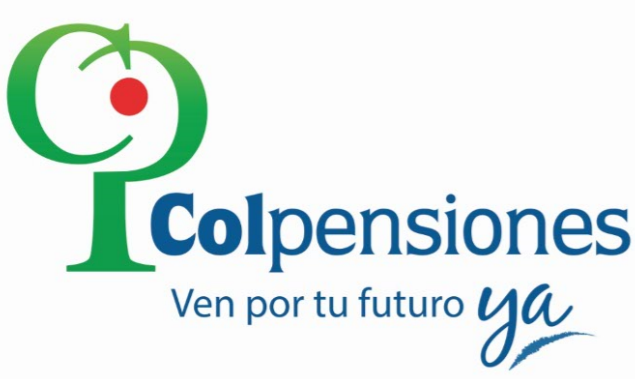 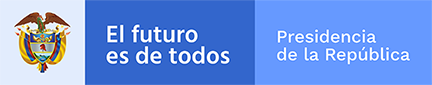 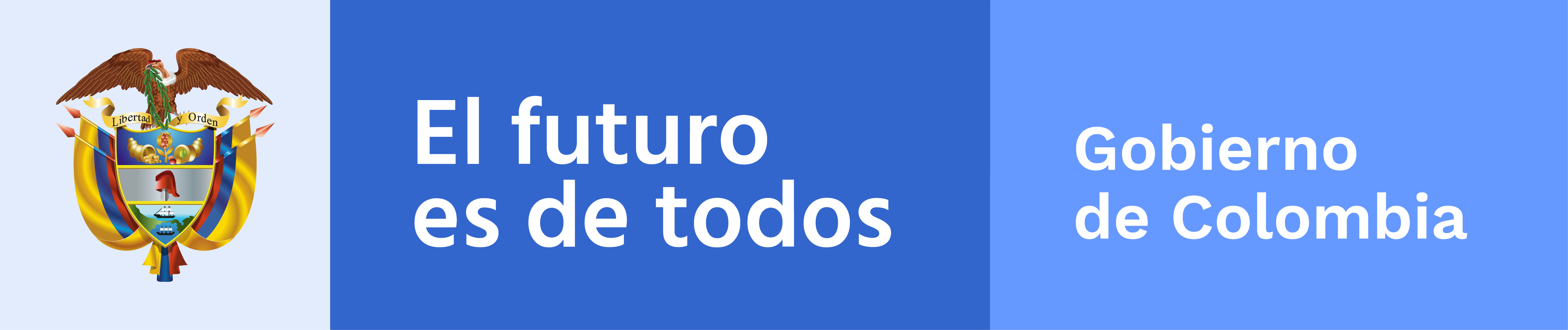 Acuerdo de Paz Colpensiones desarrolla acciones que aportan a la construcción de Paz en Colombia. En este Informe de Rendición de Cuentas encuentra aquellas que están directamente relacionadas con la implementación del Acuerdo de Paz, adelantadas entre el 1 de enero de 2018 hasta el 31 de diciembre de 2018, sobre los siguientes puntos del Acuerdo: 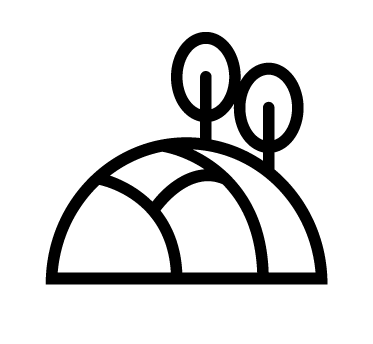 Punto 1.Hacia un Nuevo Campo Colombiano: Reforma Rural Integral.Finalmente, encuentra acciones que, aunque no son obligaciones explícitas del Acuerdo de Paz ni de los decretos reglamentarios, se han realizado en el marco de las competencias legales con el propósito de contribuir a su implementación. ¿Qué se hizo en el 2018?Colpensiones, en el marco de su competencia ha desarrollado las siguientes acciones para la implementación del Acuerdo Final:1. Acciones acordadas en el Plan Marco de Implementación Tras la firma del Acuerdo Final, y con el fin de garantizar la implementación de todo lo acordado, se diseñó el Plan Marco de Implementación, el cual integra el conjunto de propósitos, objetivos, metas, prioridades e indicadores acordados para dar cumplimiento al Acuerdo de Paz y cuya articulación se hace en el marco del documento CONPES 3932 de 2018. En esta sección, encuentra la información sobre las acciones que viene desarrollando esta entidad para dar cumplimiento al Plan Marco de Implementación, organizadas por cada Punto del Acuerdo de Paz al que aportamos, los cuales son:Punto 1 del AcuerdoHacia un nuevo campo colombiano:Reforma rural  integral1.3 Planes Nacionales para la Reforma Rural integral Superar la pobreza y la desigualdad para alcanzar el bienestar de la población rural; e integrar y cerrar la brecha entre el campo y la ciudad.Acción 1. 
Plan progresivo de protección social y de garantía de los derechos de los trabajadores y trabajadoras ruralesPara dar cumplimiento a los compromisos acá relacionados, esta entidad tiene a cargo los siguientes productos del Plan Marco de Implementación.Productos e indicadores a los que aporta esta acción: Actividades que se desarrollaron:2.  Acciones que se derivan del cumplimiento de instrumentos normativos y otras acciones que se han expedido con posterioridad a la firma del Acuerdo de PazA continuación, encuentra el avance de las acciones que ha desarrollado esta entidad en cumplimiento de normatividad derivada de la implementación del Acuerdo de Paz que no están directamente relacionadas con un producto e indicador asociado a PMI; y aquellas acciones que, en cumplimiento de las funciones propias de la entidad, se desarrollaron para cumplir lo acordado. Instrumentos normativosEn esta sección encuentra la información sobre otras acciones que viene desarrollando esta entidad para dar cumplimiento a decretos o leyes que se han expedidos con posterioridad a la firma del Acuerdo de Paz, las cuales están organizadas por cada uno de los Puntos del Acuerdo: 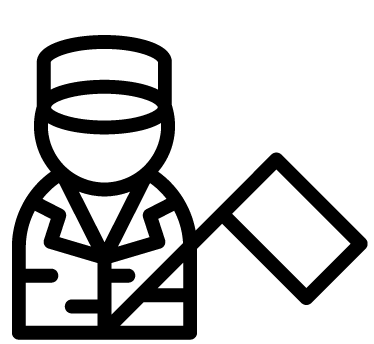 Punto 3 del AcuerdoFin del conflicto:Colpensiones ha apoyado al Ministerio de Defensa en el tema del Fin del conflicto, a través de las siguientes acciones:Acción 2. 
Vinculación de Excombatientes FARC – EP al SGSSP y BEPSActividades que se desarrollaron:¿Cómo puede hacer 
control social 
y denunciar 
actos irregulares?Lo invitamos a hacer control social a las actuaciones de las entidades y la de los servidores públicos. A continuación, encontrará información útil para ejercer este derecho:Compromiso 
que atiende:
El Gobierno Nacional creará e implementará el Plan Progresivo de protección social y de garantía de los derechos de los trabajadores y trabajadoras rurales, para el desarrollo del Plan se tendrán en cuenta los siguientes criterios: la garantía de protección social, mediante un beneficio económico periódico para los trabajadores y trabajadoras del campo en edad de jubilarse y un subsidio de riesgos laborales, proporcional a un ahorro individual acompañado de un subsidio por parte del Estado.PRODUCTOINDICADORSECTOR RESPONSABLE AÑOINICIOAÑO FINBeneficios Económicos PeriódicosPersonas vinculadas a BEPS en zonas ruralesTrabajo20182031Beneficios Económicos PeriódicosPersonas vinculadas a BEPS en zonas rurales de municipios PDETTrabajo20182025AÑONOMBRE DE ACTIVIDADES DESARROLLADAS20181. Vinculación de  personas a BEPS en zonas rurales2. Vinculación de  personas a BEPS en zonas rurales de municipios PDET¿Cómo se hizo?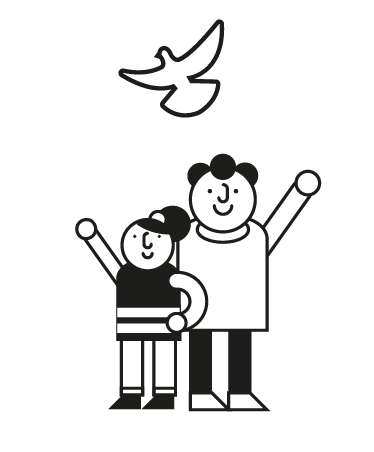 2018La divulgación y vinculación de ciudadanos al Programa BEPS en zonas rurales se realizó mediante Jornadas de Vinculación y Ahorro con apoyo de aliados, líderes comunales y autoridades municipales y gestión en campo por parte de nuestros Gestores BEPS.¿Quiénes se beneficiaron? 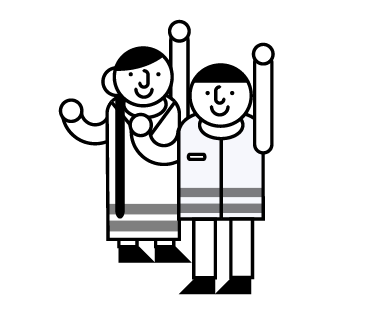 Durante la vigencia 2018 se vincularon 60.275 ciudadanos al programa BEPS que se encuentran en zonas rurales, de las cuales 36.861 son mujeres y 23.414 son hombres.De los 60.275 vinculados en zonas rurales, 36.589 realizaron ahorros en sus cuentas individuales, de estos ahorradores 21.524 son mujeres y 15.065 son hombres.698 vinculados se han beneficiaron de una anualidad vitalicia, de los cuales 287 son mujeres y 411 hombres.De los 60.275 vinculados ciudadanos en zonas rurales del país, 7.879 se encuentran en las zonas rurales de los municipios PDETS, de los cuales  4.849 son mujeres y 3.030 son hombres. De éstos ahorraron durante la vigencia 5.179 ciudadanos.¿Quiénes participaron en esta acción y cómo se promovió el control social? 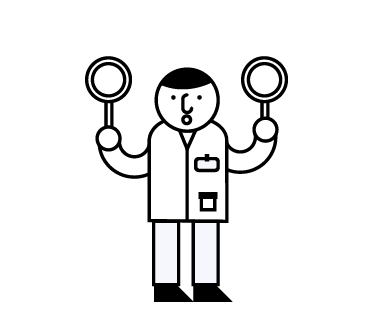 Para garantizar la atención de los ciudadanos Colpensiones estructuró dos tipos de redes: (i) La Red Integral de Atención y Servicios BEPS que presta atención y asesoría a la ciudadanía en general a través de la divulgación del Programa y a su vez atiende los requerimientos de trámites de los ciudadanos; y (ii) la Red de Recaudo que recibe los ahorros de los vinculados, contratada con redes de bajo valor, amplia cobertura y con presencia en establecimientos de comercio cercanos a la ciudadanía.Red Integral de Atención y ServiciosPara garantizar el acceso de la población rural al mecanismo BEPS, Colpensiones ha realizado ajustes a la Red Integral de Atención y Servicios de tal manera que se flexibilice para llegar al territorio con herramientas y procesos de contacto con los ciudadanos que superen las barreras geográficas de acceso que tradicionalmente han impedido su participación en los programas del Estado, la estrategia fundamental esta encamina a la red de atención y Servicios flexible en los municipios priorizados.Una estrategia que ha resultado fundamental para garantizar el acceso de los ciudadanos al mecanismo BEPS es la realización de jornadas masivas, eventos y brigadas, a cargo de los Gestores BEPS, durante la vigencia 2018 se han realizado 14.760 jornadas y eventos de vinculación, donde se ha contado con aliados estratégicos que han permitido la convocatoria de ciudadanos que cumplen con los requisitos de ingreso al programa.Lo invitamos a hacer control social a los contratos que se celebran por parte de las entidades públicas en el portal de Colombia Compra Eficiente www.colombiacompra.gov.co - Para efectos de consulta de los contratos celebrados 2018, lo invitamos a visitar los siguientes enlaces. Allí indique el nombre de la Entidad y el número de contrato en el espacio señalado “Buscar Proceso de Contratación” y luego seleccione “Buscar”.https://www.colombiacompra.gov.co/secop/busqueda-de-procesos-de-contratacion https://www.contratos.gov.co/consultas/inicioConsulta.do  No obstante, y de manera indicativa, relacionamos contratos que hemos celebrado, los cuales están relacionados con las actividades indicadas en esta acción, sin perjuicio de que la totalidad de los mismos puede ser consultada en el portal de Colombia Compra Eficiente ya indicado. ¿En qué territorios se desarrolló la acción?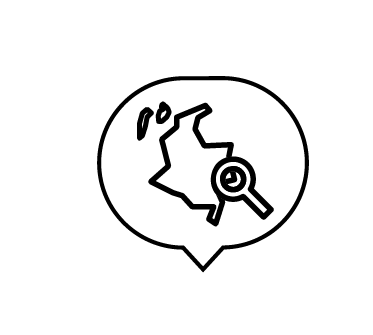 Para la vigencia de 2018 dentro del Plan Marco de Implementación (PMI) se han intervenido 958 municipios con los siguientes resultados:Compromiso 
que atiende:De acuerdo con la política del Gobierno, que comprende el Decreto Ley 899 de 2017 la cobertura del Sistema General de Seguridad Social en Pensiones para aquellos excombatientes de los grupos FARC- EP, que sigan la ruta de educación y reincorporación tratada por los acuerdos de Paz, Colpensiones como parte del Estado debe garantizar dicha cobertura. En el mes de Julio de 2017 se iniciaron las jornadas en las Zonas Veredales de Transición y Normalización – ZVTN, con el objetivo de educar y sensibilizar a esta población en lo referente a los beneficios de la afiliación y cotización al Sistema General de Pensiones, así como las alternativas para la protección de la vejez - Beneficios Económicos Periódicos - BEPS y Pensión FamiliarAÑONOMBRE DE ACTIVIDADES DESARROLLADAS20181. Jornadas de educación y sensibilización¿Cómo se hizo?2018Con el objetivo de apoyar los compromisos establecidos en los Acuerdos de Paz relacionados con el programa de Reincorporación y garantizar el acceso a la seguridad social de esta población, se estableció una mesa de trabajo permanente con la Agencia para la Reincorporación y la Normalización ARN, desarrollando una estrategia de jornadas de educación y sensibilización sobre los beneficios de afiliación y cotización al Sistema General de Pensiones, así como las alternativas para la protección de la vejez - Beneficios Económicos Periódicos - BEPS y Pensión Familiar, mediante la cual se desarrollaron las siguientes acciones:Protocolo para cruce de bases de datos de ciudadanos acreditados por la ARN y su estado tanto en RPM como BEPS.Jornadas conjuntas con los enlaces ARN en las Regionales.Diseño de material educativo específico para esta población y entrega del mismo a las Regionales.Apoyo en la solución de novedades de afiliación de la población acreditada.Monitoreo y seguimiento a los avances de afiliación a RPM, vinculación BEPS y recaudo.Teniendo en cuenta que la población de excombatientes salió de las zonas de concentración y conforme al plan de trabajo establecido con la ARN durante el año 2018, la entidad dispuso de sus canales de atención como PAC - Puntos de Atención Colpensiones- y la Red de Atención Integral y de Servicio BEPS para la afiliación, vinculación y atención de esta población, razón por la cual, la gestión se ha enfocado en el seguimiento y monitoreo a la evolución de afiliados a RPM, vinculados a BEPS así como en la generación e intercambio de información mensualmente con la ARN para el pago de los aportes a RPM y el ahorro en BEPS, dando cumplimiento así a lo estipulado en los acuerdos de la Habana en cuanto a la cobertura en seguridad social para esta población.¿Quiénes se beneficiaron? 2018Desde julio de 2017 hasta diciembre de 2018 se han realizado 57 jornadas, mediante las cuales se han obtenido los siguientes resultados beneficiando a la población de excombatientes FARC – EP así:Base de datos: 13.311Afiliados a Colpensiones: 8.014Vinculados en RAIS: 1.846Vinculados a BEPS: 1.068Durante la vigencia 2018 se vincularon a BEPS 1.068 excombatientes, 815 hombres y 253 mujeres, en 77 municipios del país. En este mismo periodo realizaron aportes a BEPS por $ 99 millones. ¿Quiénes participaron en esta acción y cómo se promovió el control social? 2018La Gerencia Comercial seleccionó a un grupo de funcionarios con conocimientos en Régimen de Prima Media – RPM y Beneficios Económicos Periódicos – BEPS para realizar las jornadas de divulgación y vinculación, disponiendo de 64 funcionarios entre Agentes de Servicio, Asesores Comerciales y Directores Regionales, quienes se desplazaron a las diferentes regiones del país. ¿En qué territorios se desarrolló la acción?2017JORNADA REALIZADA DEL 23 AL 30 DE JULIO DE 2017 •	Ituango.•	Anorí.•	Dabeiba.•	Remedios.•	Vigía del Fuerte.•	Riosucio•	Arauquita.•	San José del Guaviare - Colinas.•	San José del Guaviare – Charras.•	Mesetas.•	Vista Hermosa.•	La Macarena.•	La Montañita.•	San Vicente del Caguán.•	Puerto Asís.•	Icononzo.•	Planadas.•	Buenos Aires.•	Miranda.•	Caldono.•	Policarpa.•	Tumaco.•	La Paz.•	Fonseca.•	Tierralta.•	Tibú.JORNADA 24 DE JULIO AL 30 DE SEPTIEMBRE DE 2017•	Ituango.•	Anorí.•	Dabeiba.•	Remedios.•	Vigía del fuerte.•	Riosucio.•	Arauquita.•	S. José Guaviare - colinas- charras.•	Mesetas.•	Vista hermosa.•	La macarena.•	San Vicente del Caguán.•	La Montañita.•	Puerto Asís.•	Icononzo.•	Planadas.•	Buenos aires.•	Miranda.•	Caldono.•	Policarpa.•	Tumaco.•	La paz.•	Fonseca.•	Tibú.JORNADA 26 DE SEPTIEMBRE AL 12 DE OCTUBRE DE 2017•	Tibú-Vereda Caño Indio.•	Mesetas.•	V/cencio Vista Hermosa.•	La Macarena La Playa.•	Viáticos ZV Oct 9-11 San José del Guaviare-Charras.•	Remedios – Carrizal.•	Ituango Santa Lucia.•	Anorí El Carmen La Playa.•	Dabeiba Llano Grande.•	Apartadó - Chigorodó – Belén.•	Tagachi - Vigía del Fuerte.•	Florencia - San Vicente del Caguán.•	La Montañita - El Carmen Aguabon.•	Puerto - Asís La Carmelita.•	Ibagué - Icononzo - La Fila.•	Planadas - El Oso.•	Valledupar La Paz.•	Fonseca – Pondores.•	Caldono - Los Monos.•	Miranda – Monteredondo.•	Buenos Aires - La Elvira.•	Tumaco - La Playa - La Variante.•	Policarpa – Betania.1.La Contraloría General de la República privilegia la participación ciudadana en el control fiscal como una estrategia decisiva para el buen uso de los recursos públicos. Usted podrá denunciar hechos o conductas por un posible manejo irregular de los bienes o fondos públicos ante este ente de Control Fiscal. Si desea hacerlo, podrá contactarse al PBX 518 7000 Ext. 21014 – 21015 en Bogotá o escribir al correo cgr@contraloria.gov.co. Para mayor información lo invitamos a visitar la siguiente página: http://www.contraloria.gov.co/web/guest/atencion-al-ciudadano/denuncias-y-otras-solicitudes-pqrd2.La Procuraduría General de la Nación, salvaguarda el ordenamiento jurídico, vigila la garantía de los derechos y el cumplimiento de los deberes y el desempeño integro de los servidores públicos que pueden terminar en sanciones disciplinarias. Si conoce de algún acto irregular de un servidor público denúncielo en el siguiente enlace: https://www.procuraduria.gov.co/portal/index.jsp?option=co.gov.pgn.portal.frontend.component.pagefactory.DenunciaImplAcuerdoPazComponentPageFactory  o escriba al siguiente correo electrónico: quejas@procuraduria.gov.co o Línea gratuita nacional: 01 8000 940 8083.La Fiscalía, es el ente investigador de actos de corrupción que pueden resultar en una sentencia proferida por el juez relativo a conductas penales. Si conoce de algún acto irregular denúncielo a: Centro de contacto de la Fiscalía General de la Nación llamando a los números 5702000 opción 7 en Bogotá, 018000919748 o 122  para el resto del país y a través de la denuncia virtual  en la página web de la Fiscalía General de la Nación y de la Policía Nacional4.Mecanismos de la entidad: Buzón de Integridad y Transparencia “ETICO” (reporte telefónico)  Línea de atención gratuita 01 8000 518500  Línea de Integridad y Transparencia (instrumento confidencial) que se encuentra en la siguiente página web: https://www.colpensiones.gov.co/Publicaciones/buzon_de_integridad_y_transparencia 